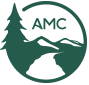 Narragansett Chapter Board MeetingFebruary 10, 2015235 Promenade St . Providence, RICall to Order – 6:00Attendance: Mike Krabach, Chris Shafer, Gregg O’Brien, Linda Pease, Debra Huntington, Dav Cramer, Russ Miller, Bill Rafferty Business Meeting  Minutes - The minutes for the January meeting were approved as written. Treasurer’s Report –  see budget Chapter Chair Report –  Bob was unable to attend the meeting.  In his absence Chris reviewed his emails and comments. Vice Chair Report – Chris welcomed Russ Miller.  Russ is interested in the Vice Chairperson’s position. Chris explained that Bob would contact Russ to discuss the Vice Chairperson’s responsibility.  New BusinessBudget – Bill distributed the updated draft version of the budget. He reviewed the updates made since the last meeting.   The board reviewed and discussed the budget. He also said that Joy St. would move $5K from the chapter’s investment account to the chapter’s checking account.   A motion to accept the 2015 budget was made by Mike and 2nd by Gregg.  The budget was passed unanimously. Membership Report – Gregg said she attended the membership meeting at the AMC annual summit and put together a summary report from the larger report she received.  Gregg presented and reviewed the report. She commented that she felt that we should revise the membership letter. She spoke about the Spring Fling – May 30 (Saturday) and rain date of Sunday May 31. She asked if the board wants it to be a spring fling or new member event.  As a spring fling it would have more activities. She is proposing to have the events prior to lunch.  She would like to have it at Haines Park. The agenda would be morning activities, lunch (12:30-1:30), during lunch committee chairs will discuss their activities and in the afternoon their will be equipment demos.  It will be a potluck with Palagi’s ice cream truck.  Gregg asked if we should invite someone from Joy St.  She will ask Bob if that is appropriate. 2016 Fall Gathering – Chris reiterated that Joy St wants members to run the event not the board.  Mike volunteer to write an announcement and put it on the website.   There was a discussion about who might volunteer to run it.  The board agreed that their needs to be some guidance to the committee.  Mike will send out the information he received from Faith and his proposal for a website announcement. Leaders Review – Chris has corresponded with Joy St and received a sample leadership policy from the Boston chapter.  He also proposed that we develop a leadership complaint form.  The topic was tabled until the next meeting when Ed and Bob are present. Annual Meeting Speaker  - Chris reviewed the two speaker choices that Bob proposed in his email.  There was a brief discussion about the potential speakers and concerns that people have heard them before.  There was a general consensus that people like to hear about excursions aka travel log versus having an educational presentation.  Chris concluded that he would speak to Bob about the other options and if any of the speakers speak on travel excursions. Operating Reserve Policy – There was discussion about the amount that should be in the reserve.  Bill will review the policy and pass it out at the next meeting.Committee Reports:Activities – no reportCommunication – Mike said he attended a Webmaster meeting at the summit.  He said that the AMC website will be changing.  He also said that AMC is proposing to host chapters’ websites.  He will be participating in a conference call on this topic. Conservation – Linda also attended the summit and went to the conservation meeting. Skiing – Steve commented that there is a trip scheduled for this weekend that might be rescheduled due to the cold temperatures.  It will be decided later in the week.Paddling: Linda and Mike attended the annual summit and attended the paddling break out session. Family:  no reportLeadership: no report Membership:  no report – see earlier report Trails: Chris reported that he attended the summit and the trail meeting.  He reported on the presentation that he heard. He commented that there is a trails person from the inter-chapter committee on the leadership committee. Young Members:  no report Other BusinessGregg asked if the chapter has a stamp with the address on it so she can put it on the back of the brochures.   She was encouraged to purchase a stamp with the address on it and then stamp the brochures.  The board members will volunteer to distribute them to various places ie REI or EMS. 	Mike also commented that he would look into getting business cards.  The meeting was adjourned at 7:27am.  The next meeting is scheduled for Tuesday, March 10, 2015